            報名表       NO: 院承辦人員簽名：　　　　　　　　　　　　     受理日期：　　年　　月　　日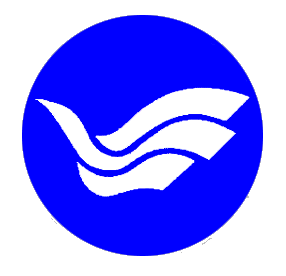 國立臺灣海洋大學海運暨管理學院與美國羅德島大學商學院2020 Global Supply Chain Management合授密集課程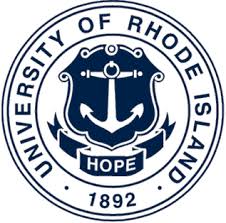 班級身份別□ 本地生/身分證字號：□ 外籍生/地區:             居留證號碼：(身分證字號或居留證號碼僅供辦理退費使用)姓名身份別□ 本地生/身分證字號：□ 外籍生/地區:             居留證號碼：(身分證字號或居留證號碼僅供辦理退費使用)學號身份別□ 本地生/身分證字號：□ 外籍生/地區:             居留證號碼：(身分證字號或居留證號碼僅供辦理退費使用)聯絡方式手機：英語能力檢定成績(分數)聯絡方式E-mail：英語能力檢定成績(分數)己修習課程物流管理  □ 供應鏈管理  □ 生產與作業管理  □ 企業管理其他類似課程:                                              物流管理  □ 供應鏈管理  □ 生產與作業管理  □ 企業管理其他類似課程:                                              物流管理  □ 供應鏈管理  □ 生產與作業管理  □ 企業管理其他類似課程:                                              附件□ 英語能力檢定證明文件影本□ 歷年成績單□ 郵局或銀行帳戶存摺影本（退保證金用）□ 其他：　　　　　　　　 　　　　□ 英語能力檢定證明文件影本□ 歷年成績單□ 郵局或銀行帳戶存摺影本（退保證金用）□ 其他：　　　　　　　　 　　　　□ 英語能力檢定證明文件影本□ 歷年成績單□ 郵局或銀行帳戶存摺影本（退保證金用）□ 其他：　　　　　　　　 　　　　本人已詳閱簡章所列事項並同意於錄取後遵照規定。本人已詳閱本課程大綱之授課內容及修課需求。本人同意於錄取後選修航管系林泰誠老師及運輸系鍾武勳老師開設於108-2之「供應鏈管理專題研討」課程，並繳交該課程學分費(此僅針對碩士班及進修部學生)。本人同意於錄取後繳交保證金新台幣2,000元，且了解未於期限繳交視同放棄資格。本人同意於錄取後繳交報名費用新台幣3,200元。我已詳閱並同意上述注意事項。簽名：                           年     月     日           本人已詳閱簡章所列事項並同意於錄取後遵照規定。本人已詳閱本課程大綱之授課內容及修課需求。本人同意於錄取後選修航管系林泰誠老師及運輸系鍾武勳老師開設於108-2之「供應鏈管理專題研討」課程，並繳交該課程學分費(此僅針對碩士班及進修部學生)。本人同意於錄取後繳交保證金新台幣2,000元，且了解未於期限繳交視同放棄資格。本人同意於錄取後繳交報名費用新台幣3,200元。我已詳閱並同意上述注意事項。簽名：                           年     月     日           本人已詳閱簡章所列事項並同意於錄取後遵照規定。本人已詳閱本課程大綱之授課內容及修課需求。本人同意於錄取後選修航管系林泰誠老師及運輸系鍾武勳老師開設於108-2之「供應鏈管理專題研討」課程，並繳交該課程學分費(此僅針對碩士班及進修部學生)。本人同意於錄取後繳交保證金新台幣2,000元，且了解未於期限繳交視同放棄資格。本人同意於錄取後繳交報名費用新台幣3,200元。我已詳閱並同意上述注意事項。簽名：                           年     月     日           本人已詳閱簡章所列事項並同意於錄取後遵照規定。本人已詳閱本課程大綱之授課內容及修課需求。本人同意於錄取後選修航管系林泰誠老師及運輸系鍾武勳老師開設於108-2之「供應鏈管理專題研討」課程，並繳交該課程學分費(此僅針對碩士班及進修部學生)。本人同意於錄取後繳交保證金新台幣2,000元，且了解未於期限繳交視同放棄資格。本人同意於錄取後繳交報名費用新台幣3,200元。我已詳閱並同意上述注意事項。簽名：                           年     月     日           